فرم ثبت نام شرکت در فراخوان انتخاب استاد  بسیجی نمونه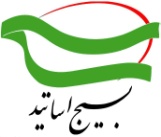 مشخصات فردی:نام و نام خانوادگی:                    کد ملی:                               شناسنامه بسیجی(در کارت عضویت)  :          کد کاربر سامانه شهید چمران(غیر الزامی) :                               رایانامه (Email): رشته تحصیلی :                        رتبه علمی :                          نام مرکز آموزش عالی : مسولیت در کانون بسیج اساتید :جدول فعالیت در طول 2 سال گذشتهفعالیت ویژه در حوزه اقتصاد مقاومتی دانش بنیان :طرح نوآورانه ، خلاقانه در حوزه جهاد فرهنگی ، نهضت نرم افزاری و جهاد علمی :دیگر فعالیت مورد نظر :اینجانب :                    ضمن اطلاع از مفاد انتخاب استاد بسیجی نمونه، موارد فوق را تایید مینمایم. نام و امضا**لطفا فرم را حداکثر تا 15/5/96 پس از پرکردن به آدرس hosseini.sm@shmail.ir  (آقای حسینی) ارسال نمایید.ردیفقالب فعالیتعنوانزمان(ماه/سال)مکانتوضیحات12345ردیفنوع فعالیتعنوان دقیق (اختراع ،شرکت و...)حجم سرمایه گذاریحجم نیروی انسانیمدت فعالیتتوضیحات123